EVALUASI PEMBELAJARANKomponen penilaian :Kehadiran = 20 %Tugas = 40 %UTS = 20 %UAS = 20 %Jakarta, 15 Februari 2017Mengetahui, 										Ketua Program Studi,									Dosen Pengampu,Dr. Rokiah Kusumapradja, SKM, MHA						Indra G Rochyat, S.Sn., MA., M.Ds.			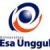 RENCANA PEMBELAJARAN SEMESTER GANJIL 2015/2016RENCANA PEMBELAJARAN SEMESTER GANJIL 2015/2016RENCANA PEMBELAJARAN SEMESTER GANJIL 2015/2016RENCANA PEMBELAJARAN SEMESTER GANJIL 2015/2016RENCANA PEMBELAJARAN SEMESTER GANJIL 2015/2016RENCANA PEMBELAJARAN SEMESTER GANJIL 2015/2016RENCANA PEMBELAJARAN SEMESTER GANJIL 2015/2016RENCANA PEMBELAJARAN SEMESTER GANJIL 2015/2016RENCANA PEMBELAJARAN SEMESTER GANJIL 2015/2016PROGRAM STUDI PENDIDIKAN GURU SD FAKULTAS KEGURUAN DAN ILMU PENDIDIKAN PROGRAM STUDI PENDIDIKAN GURU SD FAKULTAS KEGURUAN DAN ILMU PENDIDIKAN PROGRAM STUDI PENDIDIKAN GURU SD FAKULTAS KEGURUAN DAN ILMU PENDIDIKAN PROGRAM STUDI PENDIDIKAN GURU SD FAKULTAS KEGURUAN DAN ILMU PENDIDIKAN PROGRAM STUDI PENDIDIKAN GURU SD FAKULTAS KEGURUAN DAN ILMU PENDIDIKAN PROGRAM STUDI PENDIDIKAN GURU SD FAKULTAS KEGURUAN DAN ILMU PENDIDIKAN PROGRAM STUDI PENDIDIKAN GURU SD FAKULTAS KEGURUAN DAN ILMU PENDIDIKAN PROGRAM STUDI PENDIDIKAN GURU SD FAKULTAS KEGURUAN DAN ILMU PENDIDIKAN PROGRAM STUDI PENDIDIKAN GURU SD FAKULTAS KEGURUAN DAN ILMU PENDIDIKAN UNIVERSITAS ESA UNGGULUNIVERSITAS ESA UNGGULUNIVERSITAS ESA UNGGULUNIVERSITAS ESA UNGGULUNIVERSITAS ESA UNGGULUNIVERSITAS ESA UNGGULUNIVERSITAS ESA UNGGULUNIVERSITAS ESA UNGGULUNIVERSITAS ESA UNGGULMata kuliahMata kuliahMata kuliah:Pendidikan Senirupa (Reguler dan Paralel)Pendidikan Senirupa (Reguler dan Paralel)Pendidikan Senirupa (Reguler dan Paralel)Kode MKKode MK:PSD127Mata kuliah prasyaratMata kuliah prasyaratMata kuliah prasyarat:---Bobot MKBobot MK:2 SKSDosen PengampuDosen PengampuDosen Pengampu:Indra Gunara Rochyat, S.Sn., MA., M.Ds.Indra Gunara Rochyat, S.Sn., MA., M.Ds.Indra Gunara Rochyat, S.Sn., MA., M.Ds.Kode DosenKode Dosen:5928Alokasi WaktuAlokasi WaktuAlokasi Waktu:Rabu : 07:30 – 09:10 dan 18:00 – 19:40, Sabtu: 14:30 – 16:10Rabu : 07:30 – 09:10 dan 18:00 – 19:40, Sabtu: 14:30 – 16:10Rabu : 07:30 – 09:10 dan 18:00 – 19:40, Sabtu: 14:30 – 16:10Rabu : 07:30 – 09:10 dan 18:00 – 19:40, Sabtu: 14:30 – 16:10Rabu : 07:30 – 09:10 dan 18:00 – 19:40, Sabtu: 14:30 – 16:10Rabu : 07:30 – 09:10 dan 18:00 – 19:40, Sabtu: 14:30 – 16:10Rabu : 07:30 – 09:10 dan 18:00 – 19:40, Sabtu: 14:30 – 16:10Capaian PembelajaranCapaian PembelajaranCapaian Pembelajaran:Mahasiswa mampu memahami hakekat pendidikan senirupa dan menerapkannya dalam penulisan karya tulis ilmiah Tentang Senirupa untuk Anak Sekolah DasarMahasiswa mampu memahami konsep logika deduktif maupun induktif  untuk mengembangkan cara berpikir logis dan ilmiah tentang Pendidikan Senirupa SD.mahasiswa diharapkan dapat mengetahui serta  menguasai  pemahamanan seni rupa,  kekayaan tradisi, seni rupa  dalam  kesahrian  kita  dan diharapkan memahami materi aplikasinya dalam proses evaluasi aspek seni rupa anak. mahasiswa diharapkanmengalami proses berkarya seni rupa dengan berbagai tema, material dan dimensi untuk pengembangan aspek spasial dan kreatifitas.Mahasiswa mampu memahami hakekat pendidikan senirupa dan menerapkannya dalam penulisan karya tulis ilmiah Tentang Senirupa untuk Anak Sekolah DasarMahasiswa mampu memahami konsep logika deduktif maupun induktif  untuk mengembangkan cara berpikir logis dan ilmiah tentang Pendidikan Senirupa SD.mahasiswa diharapkan dapat mengetahui serta  menguasai  pemahamanan seni rupa,  kekayaan tradisi, seni rupa  dalam  kesahrian  kita  dan diharapkan memahami materi aplikasinya dalam proses evaluasi aspek seni rupa anak. mahasiswa diharapkanmengalami proses berkarya seni rupa dengan berbagai tema, material dan dimensi untuk pengembangan aspek spasial dan kreatifitas.Mahasiswa mampu memahami hakekat pendidikan senirupa dan menerapkannya dalam penulisan karya tulis ilmiah Tentang Senirupa untuk Anak Sekolah DasarMahasiswa mampu memahami konsep logika deduktif maupun induktif  untuk mengembangkan cara berpikir logis dan ilmiah tentang Pendidikan Senirupa SD.mahasiswa diharapkan dapat mengetahui serta  menguasai  pemahamanan seni rupa,  kekayaan tradisi, seni rupa  dalam  kesahrian  kita  dan diharapkan memahami materi aplikasinya dalam proses evaluasi aspek seni rupa anak. mahasiswa diharapkanmengalami proses berkarya seni rupa dengan berbagai tema, material dan dimensi untuk pengembangan aspek spasial dan kreatifitas.Mahasiswa mampu memahami hakekat pendidikan senirupa dan menerapkannya dalam penulisan karya tulis ilmiah Tentang Senirupa untuk Anak Sekolah DasarMahasiswa mampu memahami konsep logika deduktif maupun induktif  untuk mengembangkan cara berpikir logis dan ilmiah tentang Pendidikan Senirupa SD.mahasiswa diharapkan dapat mengetahui serta  menguasai  pemahamanan seni rupa,  kekayaan tradisi, seni rupa  dalam  kesahrian  kita  dan diharapkan memahami materi aplikasinya dalam proses evaluasi aspek seni rupa anak. mahasiswa diharapkanmengalami proses berkarya seni rupa dengan berbagai tema, material dan dimensi untuk pengembangan aspek spasial dan kreatifitas.Mahasiswa mampu memahami hakekat pendidikan senirupa dan menerapkannya dalam penulisan karya tulis ilmiah Tentang Senirupa untuk Anak Sekolah DasarMahasiswa mampu memahami konsep logika deduktif maupun induktif  untuk mengembangkan cara berpikir logis dan ilmiah tentang Pendidikan Senirupa SD.mahasiswa diharapkan dapat mengetahui serta  menguasai  pemahamanan seni rupa,  kekayaan tradisi, seni rupa  dalam  kesahrian  kita  dan diharapkan memahami materi aplikasinya dalam proses evaluasi aspek seni rupa anak. mahasiswa diharapkanmengalami proses berkarya seni rupa dengan berbagai tema, material dan dimensi untuk pengembangan aspek spasial dan kreatifitas.Mahasiswa mampu memahami hakekat pendidikan senirupa dan menerapkannya dalam penulisan karya tulis ilmiah Tentang Senirupa untuk Anak Sekolah DasarMahasiswa mampu memahami konsep logika deduktif maupun induktif  untuk mengembangkan cara berpikir logis dan ilmiah tentang Pendidikan Senirupa SD.mahasiswa diharapkan dapat mengetahui serta  menguasai  pemahamanan seni rupa,  kekayaan tradisi, seni rupa  dalam  kesahrian  kita  dan diharapkan memahami materi aplikasinya dalam proses evaluasi aspek seni rupa anak. mahasiswa diharapkanmengalami proses berkarya seni rupa dengan berbagai tema, material dan dimensi untuk pengembangan aspek spasial dan kreatifitas.Mahasiswa mampu memahami hakekat pendidikan senirupa dan menerapkannya dalam penulisan karya tulis ilmiah Tentang Senirupa untuk Anak Sekolah DasarMahasiswa mampu memahami konsep logika deduktif maupun induktif  untuk mengembangkan cara berpikir logis dan ilmiah tentang Pendidikan Senirupa SD.mahasiswa diharapkan dapat mengetahui serta  menguasai  pemahamanan seni rupa,  kekayaan tradisi, seni rupa  dalam  kesahrian  kita  dan diharapkan memahami materi aplikasinya dalam proses evaluasi aspek seni rupa anak. mahasiswa diharapkanmengalami proses berkarya seni rupa dengan berbagai tema, material dan dimensi untuk pengembangan aspek spasial dan kreatifitas.SESIKEMAMPUANAKHIRKEMAMPUANAKHIRMATERI PEMBELAJARANMATERI PEMBELAJARANBENTUK PEMBELAJARAN SUMBER PEMBELAJARANSUMBER PEMBELAJARANINDIKATORPENILAIANINDIKATORPENILAIANINDIKATORPENILAIAN1Mahasiswa mampu menguraikan pengertian Pendidikan Senirupa , dan bidang kajian pendidikan senirupaMahasiswa mampu menguraikan pengertian Pendidikan Senirupa , dan bidang kajian pendidikan senirupaPengantar :Kontrak pembelajaran, pengertian Pendidikan Senirupa, dan bidang kajian pendidikan senirupaPengantar :Kontrak pembelajaran, pengertian Pendidikan Senirupa, dan bidang kajian pendidikan senirupaMetoda contextual instructionMedia : kelas, komputer, LCD, whiteboard, webBastomi, S. (1981/1982). Landasan Berapresiasi Seni Rupa. Semarang: Proyek Peningkatan Perguruan Tinggi IKIP Semarang Hal. 4-6.Chapman, L. H. (1978). Approaches to Art in Education. New York: Harcourt Brace Jovanovich Inc. 22-28Depdiknas.(2006). Kurikulum Tingkat Satuan Pendidikan Mata Pelajaran Seni Budaya Sekolah Dasar. Jakarta: Pusat Pengembangan Kurikulum, Balitbang Diknas. Fisher, E. F. (1978). Aesthetic Awareness and the Child. Illionis: F. E. Peaccock Publishers, Inc. 6-11Bastomi, S. (1981/1982). Landasan Berapresiasi Seni Rupa. Semarang: Proyek Peningkatan Perguruan Tinggi IKIP Semarang Hal. 4-6.Chapman, L. H. (1978). Approaches to Art in Education. New York: Harcourt Brace Jovanovich Inc. 22-28Depdiknas.(2006). Kurikulum Tingkat Satuan Pendidikan Mata Pelajaran Seni Budaya Sekolah Dasar. Jakarta: Pusat Pengembangan Kurikulum, Balitbang Diknas. Fisher, E. F. (1978). Aesthetic Awareness and the Child. Illionis: F. E. Peaccock Publishers, Inc. 6-11Menguraikan pengertian Pendidikan Senirupa, dan bidang kajian pendidikan senirupa dengan benarMenguraikan pengertian Pendidikan Senirupa, dan bidang kajian pendidikan senirupa dengan benarMenguraikan pengertian Pendidikan Senirupa, dan bidang kajian pendidikan senirupa dengan benar2Mahasiswa mampu menguraikan pengertian Implementasi dan pengembangan berbagai teknik maupun issu pendidikan senirupa pada aspek kognitif, psikomotor, dan afektif, sehingga mereka siap menghadapi ipteksi dan globalisasi.Mahasiswa mampu menguraikan pengertian Implementasi dan pengembangan berbagai teknik maupun issu pendidikan senirupa pada aspek kognitif, psikomotor, dan afektif, sehingga mereka siap menghadapi ipteksi dan globalisasi.membahas secara teoritis dan praktis tentang konsep senirupa dan unsur-unsur senirupa di sekolah dasar. Implementasi dan pengembangan berbagai teknik maupun issu pendidikan senirupa guna menyiapkan mahasiswa pada aspek kognitif, psikomotor, dan afektif, sehingga mereka siap menghadapi ipteksi dan globalisasi.membahas secara teoritis dan praktis tentang konsep senirupa dan unsur-unsur senirupa di sekolah dasar. Implementasi dan pengembangan berbagai teknik maupun issu pendidikan senirupa guna menyiapkan mahasiswa pada aspek kognitif, psikomotor, dan afektif, sehingga mereka siap menghadapi ipteksi dan globalisasi.Media : contextual instructionMedia : : kelas, komputer, LCD, whiteboard, webTumurang, H. T. (2006). Pembelajaran Kreativitas Seni anak Sekolah Dasar. (Jakarta: Depdiknas Ditjen Dikti Direktorat Ketenagaan). Hal 25-26Fisher, E. F. (1978). Aesthetic Awareness and the Child. Illionis: F. E. Peaccock Publishers, Inc. 21 - 26Tumurang, H. T. (2006). Pembelajaran Kreativitas Seni anak Sekolah Dasar. (Jakarta: Depdiknas Ditjen Dikti Direktorat Ketenagaan). Hal 25-26Fisher, E. F. (1978). Aesthetic Awareness and the Child. Illionis: F. E. Peaccock Publishers, Inc. 21 - 26Menguraikan pengertian Implementasi dan pengembangan berbagai teknik maupun issu pendidikan senirupa pada aspek kognitif, psikomotor, dan afektif, sehingga mereka siap menghadapi ipteksi dan globalisasi.Menguraikan pengertian Implementasi dan pengembangan berbagai teknik maupun issu pendidikan senirupa pada aspek kognitif, psikomotor, dan afektif, sehingga mereka siap menghadapi ipteksi dan globalisasi.Menguraikan pengertian Implementasi dan pengembangan berbagai teknik maupun issu pendidikan senirupa pada aspek kognitif, psikomotor, dan afektif, sehingga mereka siap menghadapi ipteksi dan globalisasi.3Mampu secara terori memahami berolah seni rupa dan berkarya dengan menggunakan nalar kreatifitasMampu secara terori memahami berolah seni rupa dan berkarya dengan menggunakan nalar kreatifitasmembahas secara teoritis dan praktis tentang konsep senirupa dan kreatifitas anak pada  senirupa di sekolah dasar.membahas secara teoritis dan praktis tentang konsep senirupa dan kreatifitas anak pada  senirupa di sekolah dasar. Media : contextual instructionMedia : : kelas, komputer, LCD, whiteboard, webKamtini, Tanjung H. W. (2006). Berkreativitas Melalui Kerajinan Tangan dan Kesenian di Sekolah Dasar. (Jakarta: Depdiknas Ditjen Dikti Direktorat Ketenagaan). Hal. 21-22.Tumurang, H. T. (2006). Pembelajaran Kreativitas Seni anak Sekolah Dasar. (Jakarta: Depdiknas Ditjen Dikti Direktorat Ketenagaan). 35-40Kamtini, Tanjung H. W. (2006). Berkreativitas Melalui Kerajinan Tangan dan Kesenian di Sekolah Dasar. (Jakarta: Depdiknas Ditjen Dikti Direktorat Ketenagaan). Hal. 21-22.Tumurang, H. T. (2006). Pembelajaran Kreativitas Seni anak Sekolah Dasar. (Jakarta: Depdiknas Ditjen Dikti Direktorat Ketenagaan). 35-40Mampu secara terori memahami berolah seni rupa dan berkarya dengan menggunakan nalar kreatifitas Mampu secara terori memahami berolah seni rupa dan berkarya dengan menggunakan nalar kreatifitas Mampu secara terori memahami berolah seni rupa dan berkarya dengan menggunakan nalar kreatifitas 4Mampu secara terori memahami berolah seni rupa dan berkarya dengan menggunakan nalar imajinasi anakMampu secara terori memahami berolah seni rupa dan berkarya dengan menggunakan nalar imajinasi anakmembahas secara teoritis dan praktis tentang konsep senirupa dan imjinasi anak pada  senirupa di sekolah dasar.membahas secara teoritis dan praktis tentang konsep senirupa dan imjinasi anak pada  senirupa di sekolah dasar.Media : contextual instructionMedia : : kelas, komputer, LCD, whiteboard, webMedia kertas warna dan karton duplekKamtini, Tanjung H. W. (2006). Berkreativitas Melalui Kerajinan Tangan dan Kesenian di Sekolah Dasar. (Jakarta: Depdiknas Ditjen Dikti Direktorat Ketenagaan). Hal. 24-26.Tumurang, H. T. (2006). Pembelajaran Kreativitas Seni anak Sekolah Dasar. (Jakarta: Depdiknas Ditjen Dikti Direktorat Ketenagaan). 40-45Kamtini, Tanjung H. W. (2006). Berkreativitas Melalui Kerajinan Tangan dan Kesenian di Sekolah Dasar. (Jakarta: Depdiknas Ditjen Dikti Direktorat Ketenagaan). Hal. 24-26.Tumurang, H. T. (2006). Pembelajaran Kreativitas Seni anak Sekolah Dasar. (Jakarta: Depdiknas Ditjen Dikti Direktorat Ketenagaan). 40-45Mampu secara terori memahami berolah seni rupa dan berkarya dengan menggunakan nalar imajinasi anakMampu secara terori memahami berolah seni rupa dan berkarya dengan menggunakan nalar imajinasi anakMampu secara terori memahami berolah seni rupa dan berkarya dengan menggunakan nalar imajinasi anak5Mampu secara terori memahami bagaimana apreasiasi seni rupa dan berkarya diterapkan pada anakMampu secara terori memahami bagaimana apreasiasi seni rupa dan berkarya diterapkan pada anakmembahas secara teoritis dan praktis tentang apresiasi senirupa di sekolah dasar.membahas secara teoritis dan praktis tentang apresiasi senirupa di sekolah dasar.Media : contextual instructionMedia : : kelas, komputer, LCD, whiteboard, webMedia kertas warna dan karton duplekKamtini, Tanjung H. W. (2006). Berkreativitas Melalui Kerajinan Tangan dan Kesenian di Sekolah Dasar. (Jakarta: Depdiknas Ditjen Dikti Direktorat Ketenagaan). Hal. 24-26.Tumurang, H. T. (2006). Pembelajaran Kreativitas Seni anak Sekolah Dasar. (Jakarta: Depdiknas Ditjen Dikti Direktorat Ketenagaan). 40-45Kamtini, Tanjung H. W. (2006). Berkreativitas Melalui Kerajinan Tangan dan Kesenian di Sekolah Dasar. (Jakarta: Depdiknas Ditjen Dikti Direktorat Ketenagaan). Hal. 24-26.Tumurang, H. T. (2006). Pembelajaran Kreativitas Seni anak Sekolah Dasar. (Jakarta: Depdiknas Ditjen Dikti Direktorat Ketenagaan). 40-45Mampu secara terori memahami bagaimana apreasiasi seni rupa dan berkarya diterapkan pada anakMampu secara terori memahami bagaimana apreasiasi seni rupa dan berkarya diterapkan pada anakMampu secara terori memahami bagaimana apreasiasi seni rupa dan berkarya diterapkan pada anak6Mampu secara terori memahami berolah seni rupa dan berkarya dengan tolak ukur perkembangan senirupa pada anakMampu secara terori memahami berolah seni rupa dan berkarya dengan tolak ukur perkembangan senirupa pada anakmembahas secara teoritis dan praktis tentang perkembangan senirupa di sekolah dasar.membahas secara teoritis dan praktis tentang perkembangan senirupa di sekolah dasar.Media : contextual instructionMedia : : kelas, komputer, LCD, whiteboard, webMedia kertas warna dan karton duplekKamtini, Tanjung H. W. (2006). Berkreativitas Melalui Kerajinan Tangan dan Kesenian di Sekolah Dasar. (Jakarta: Depdiknas Ditjen Dikti Direktorat Ketenagaan). Hal. 28-29.Tumurang, H. T. (2006). Pembelajaran Kreativitas Seni anak Sekolah Dasar. (Jakarta: Depdiknas Ditjen Dikti Direktorat Ketenagaan). 46-48Kamtini, Tanjung H. W. (2006). Berkreativitas Melalui Kerajinan Tangan dan Kesenian di Sekolah Dasar. (Jakarta: Depdiknas Ditjen Dikti Direktorat Ketenagaan). Hal. 28-29.Tumurang, H. T. (2006). Pembelajaran Kreativitas Seni anak Sekolah Dasar. (Jakarta: Depdiknas Ditjen Dikti Direktorat Ketenagaan). 46-48Mampu secara terori memahami berolah seni rupa dan berkarya dengan tolak ukur perkembangan senirupa pada anakMampu secara terori memahami berolah seni rupa dan berkarya dengan tolak ukur perkembangan senirupa pada anakMampu secara terori memahami berolah seni rupa dan berkarya dengan tolak ukur perkembangan senirupa pada anak7Mampu menguraikan pengertian dan pemahaman tentang alat, bahan dan teknik yang digunakan dalam berkarya senirupa Mampu menguraikan pengertian dan pemahaman tentang alat, bahan dan teknik yang digunakan dalam berkarya senirupa Pengenalan tentang alat, bahan dan teknik yang digunakan dalam berkarya senirupa Pengenalan tentang alat, bahan dan teknik yang digunakan dalam berkarya senirupa Media : contextual instructionMedia : : kelas, komputer, LCD, whiteboard, webKamtini, Tanjung H. W. (2006). Berkreativitas Melalui Kerajinan Tangan dan Kesenian di Sekolah Dasar. (Jakarta: Depdiknas Ditjen Dikti Direktorat Ketenagaan). Hal. 28-29.Tumurang, H. T. (2006). Pembelajaran Kreativitas Seni anak Sekolah Dasar. (Jakarta: Depdiknas Ditjen Dikti Direktorat Ketenagaan). 46-48Fisher, E. F. (1978). Aesthetic Awareness and the Child. Illionis: F. E. Peaccock Publishers, IncKamtini, Tanjung H. W. (2006). Berkreativitas Melalui Kerajinan Tangan dan Kesenian di Sekolah Dasar. (Jakarta: Depdiknas Ditjen Dikti Direktorat Ketenagaan). Hal. 28-29.Tumurang, H. T. (2006). Pembelajaran Kreativitas Seni anak Sekolah Dasar. (Jakarta: Depdiknas Ditjen Dikti Direktorat Ketenagaan). 46-48Fisher, E. F. (1978). Aesthetic Awareness and the Child. Illionis: F. E. Peaccock Publishers, IncMahasiswa memahami konsep dan  Mampu menguraikan pengertian dan pemahaman tentang alat, bahan dan teknik yang digunakan dalam berkarya senirupa Mahasiswa memahami konsep dan  Mampu menguraikan pengertian dan pemahaman tentang alat, bahan dan teknik yang digunakan dalam berkarya senirupa Mahasiswa memahami konsep dan  Mampu menguraikan pengertian dan pemahaman tentang alat, bahan dan teknik yang digunakan dalam berkarya senirupa 8Mampu memberikan apresiasi terhadap karya mahasiswa, memberikan kritik seni dan pembelajaran kritik terhadap karya mahasiswaMeningkatkan kepercayaan diri mahasiswa terhadap karya senirupanya sendiriMemberikan pengalaman kepada calon guru sd untuk mengelola sebuah pameran  karya senirupa Mampu memberikan apresiasi terhadap karya mahasiswa, memberikan kritik seni dan pembelajaran kritik terhadap karya mahasiswaMeningkatkan kepercayaan diri mahasiswa terhadap karya senirupanya sendiriMemberikan pengalaman kepada calon guru sd untuk mengelola sebuah pameran  karya senirupa Pengenalan tentang pengelolaan pameran karya-karya senirupaPengenalan tentang pengelolaan pameran karya-karya senirupaMedia : contextual instructionMedia : : kelas, komputer, LCD, whiteboard, web Kamtini, Tanjung H. W. (2006).   Berkreativitas Melalui Kerajinan Tangan dan Kesenian di Sekolah Dasar. (Jakarta: Depdiknas Ditjen Dikti Direktorat Ketenagaan). Hal. 28-29. Tumurang, H. T. (2006). Pembelajaran Kreativitas Seni anak Sekolah Dasar. (Jakarta: Depdiknas Ditjen Dikti Direktorat Ketenagaan). 46-48  Fisher, E. F. (1978). Aesthetic Awareness and the Child. Illionis: F. E. Peaccock Publishers, Inc Kamtini, Tanjung H. W. (2006).   Berkreativitas Melalui Kerajinan Tangan dan Kesenian di Sekolah Dasar. (Jakarta: Depdiknas Ditjen Dikti Direktorat Ketenagaan). Hal. 28-29. Tumurang, H. T. (2006). Pembelajaran Kreativitas Seni anak Sekolah Dasar. (Jakarta: Depdiknas Ditjen Dikti Direktorat Ketenagaan). 46-48  Fisher, E. F. (1978). Aesthetic Awareness and the Child. Illionis: F. E. Peaccock Publishers, IncMampu memberikan apresiasi terhadap karya mahasiswa, memberikan kritik seni dan pembelajaran kritik terhadap karya mahasiswaMeningkatkan kepercayaan diri mahasiswa terhadap karya senirupanya sendiriMemberikan pengalaman kepada calon guru sd untuk mengelola sebuah pameran  karya senirupa Mampu memberikan apresiasi terhadap karya mahasiswa, memberikan kritik seni dan pembelajaran kritik terhadap karya mahasiswaMeningkatkan kepercayaan diri mahasiswa terhadap karya senirupanya sendiriMemberikan pengalaman kepada calon guru sd untuk mengelola sebuah pameran  karya senirupa Mampu memberikan apresiasi terhadap karya mahasiswa, memberikan kritik seni dan pembelajaran kritik terhadap karya mahasiswaMeningkatkan kepercayaan diri mahasiswa terhadap karya senirupanya sendiriMemberikan pengalaman kepada calon guru sd untuk mengelola sebuah pameran  karya senirupa 9Mampu secara terori memahami bagaimana kritik seni rupa dan berkarya dmerupakan cambuk untuk berkreatifitasMampu secara terori memahami bagaimana kritik seni rupa dan berkarya dmerupakan cambuk untuk berkreatifitasPengenalan teori kritik senirupa pada anak sekolah dasarPengenalan teori kritik senirupa pada anak sekolah dasarMedia : contextual instructionMedia : : kelas, komputer, LCD, whiteboard, webFisher, E. F. (1978). Aesthetic Awareness and the Child. Illionis: F. E. Peaccock Publishers, Inc Fisher, E. F. (1978). Aesthetic Awareness and the Child. Illionis: F. E. Peaccock Publishers, Inc Mampu secara terori memahami bagaimana kritik seni rupa dan berkarya dmerupakan cambuk untuk berkreatifitasMampu secara terori memahami bagaimana kritik seni rupa dan berkarya dmerupakan cambuk untuk berkreatifitasMampu secara terori memahami bagaimana kritik seni rupa dan berkarya dmerupakan cambuk untuk berkreatifitas10Mampu secara terori memahami praktik dari apresiasi senirupa kedalam analisis senirupaMampu secara terori memahami praktik dari apresiasi senirupa kedalam analisis senirupaPengenalan teori dan praktik dari apresiasi senirupa kedalam analisis senirupa pada anak sekolah dasar Pengenalan teori dan praktik dari apresiasi senirupa kedalam analisis senirupa pada anak sekolah dasar Media : contextual instructionMedia : : kelas, komputer, LCD, whiteboard, webFisher, E. F. (1978). Aesthetic Awareness and the Child. Illionis: F. E. Peaccock Publishers, Inc Fisher, E. F. (1978). Aesthetic Awareness and the Child. Illionis: F. E. Peaccock Publishers, Inc Mampu secara terori memahami praktik dari apresiasi senirupa kedalam analisis senirupaMampu secara terori memahami praktik dari apresiasi senirupa kedalam analisis senirupaMampu secara terori memahami praktik dari apresiasi senirupa kedalam analisis senirupa11Berkarya dwi matra dan tri matra berdasarkan uraian  pembelajaran senirupa dasarBerkarya dwi matra dan tri matra berdasarkan uraian  pembelajaran senirupa dasarPengenalan teori dan praktik dwi watra dan trimatraKonsep dasar senirupa dan ketrampilan pada anak melalui bentuk garisMembentuk nirmana dua dimensi dengan bidang garisPemberian tugas pertama nirmana dua dimensiPenlatihan dan tugas dengan media A3 menggunakan pola 2x2 cmPengenalan teori dan praktik dwi watra dan trimatraKonsep dasar senirupa dan ketrampilan pada anak melalui bentuk garisMembentuk nirmana dua dimensi dengan bidang garisPemberian tugas pertama nirmana dua dimensiPenlatihan dan tugas dengan media A3 menggunakan pola 2x2 cmMedia : contextual instructionMedia : : kelas, komputer, LCD, whiteboard, webMedia kertas warna dan karton duplekWong, Wucius,  (1972). The Principles of Two and Three Dimensional Design, Van Nostrand Reinhold Co., p 18-22Wong, Wucius,  (1972). The Principles of Two and Three Dimensional Design, Van Nostrand Reinhold Co., p 18-22Mahasiswa memahami konsep dwimatra dan trimatra dalam pendidikan senirupa dasarMahasiswa memahami konsep dwimatra dan trimatra dalam pendidikan senirupa dasarMahasiswa memahami konsep dwimatra dan trimatra dalam pendidikan senirupa dasar12Berkarya dwi matra dan tri matra berdasarkan uraian pembelajaran seni rupa dasarBerkarya dwi matra dan tri matra berdasarkan uraian pembelajaran seni rupa dasarPengenalan teori dan praktik dwi watra dan trimatraKonsep dasar senirupa dan ketrampilan pada anak melalui bentuk garisMembentuk nirmana dua dimensi dengan bidang garisPemberian tugas pertama nirmana dua dimensiPenlatihan dan tugas dengan media A3 menggunakan pola 2x2 cmPengenalan teori dan praktik dwi watra dan trimatraKonsep dasar senirupa dan ketrampilan pada anak melalui bentuk garisMembentuk nirmana dua dimensi dengan bidang garisPemberian tugas pertama nirmana dua dimensiPenlatihan dan tugas dengan media A3 menggunakan pola 2x2 cmMedia : contextual instructionMedia : : kelas, komputer, LCD, whiteboard, webMedia kertas warna dan karton duplekWong, Wucius,  (1972). The Principles of Two and Three Dimensional Design, Van Nostrand Reinhold Co., p 25-26Wong, Wucius,  (1972). The Principles of Two and Three Dimensional Design, Van Nostrand Reinhold Co., p 25-26Mahasiswa memahami konsep dwimatra dan trimatra dalam pendidikan senirupa dasarMahasiswa memahami konsep dwimatra dan trimatra dalam pendidikan senirupa dasarMahasiswa memahami konsep dwimatra dan trimatra dalam pendidikan senirupa dasar13Berkarya dwi matra dan tri matra berdasarkan uraian pembelajaran rupa dasarBerkarya dwi matra dan tri matra berdasarkan uraian pembelajaran rupa dasarKonsep dasar senirupa dan ketrampilan pada anak melalui bentuk kotak digabungkan dengan bentuk linkaran sebagai elemenMembentuk nirmana dua dimensi dengan bidang kotak dipadukan bentuk lingkaran sebagai elemen atau aksen Pelatihan dan tugas dengan media A3 menggunakan pola bebasKonsep dasar senirupa dan ketrampilan pada anak melalui bentuk kotak digabungkan dengan bentuk linkaran sebagai elemenMembentuk nirmana dua dimensi dengan bidang kotak dipadukan bentuk lingkaran sebagai elemen atau aksen Pelatihan dan tugas dengan media A3 menggunakan pola bebasMedia : contextual instructionMedia : : kelas, komputer, LCD, whiteboard, webMedia kertas warna dan karton duplekWong, Wucius,  (1972). The Principles of Two and Three Dimensional Design, Van Nostrand Reinhold Co., p 30Wong, Wucius,  (1972). The Principles of Two and Three Dimensional Design, Van Nostrand Reinhold Co., p 30Mahasiswa memahami konsep dwimatra dan trimatra dalam pendidikan senirupa dasarMahasiswa memahami konsep dwimatra dan trimatra dalam pendidikan senirupa dasarMahasiswa memahami konsep dwimatra dan trimatra dalam pendidikan senirupa dasar14Berkarya dwi matra dan tri matra berdasarkan uraian pembelajaran rupa dasarBerkarya dwi matra dan tri matra berdasarkan uraian pembelajaran rupa dasarKonsep dasar senirupa dan ketrampilan pada anak melalui bentuk kotak digabungkan dengan bentuk linkaran sebagai elemenMembentuk nirmana dua dimensi dengan bidang kotak dipadukan bentuk lingkaran sebagai elemen atau aksen Pelatihan dan tugas dengan media A3 menggunakan pola bebasKonsep dasar senirupa dan ketrampilan pada anak melalui bentuk kotak digabungkan dengan bentuk linkaran sebagai elemenMembentuk nirmana dua dimensi dengan bidang kotak dipadukan bentuk lingkaran sebagai elemen atau aksen Pelatihan dan tugas dengan media A3 menggunakan pola bebasMedia : contextual instructionMedia : : kelas, komputer, LCD, whiteboard, webMedia kertas warna dan karton duplekWong, Wucius,  (1972). The Principles of Two and Three Dimensional Design, Van Nostrand Reinhold Co., p 30Wong, Wucius,  (1972). The Principles of Two and Three Dimensional Design, Van Nostrand Reinhold Co., p 30Mahasiswa memahami konsep dwimatra dan trimatra dalam pendidikan senirupa dasarMahasiswa memahami konsep dwimatra dan trimatra dalam pendidikan senirupa dasarMahasiswa memahami konsep dwimatra dan trimatra dalam pendidikan senirupa dasarSESIPROSE-DURBENTUKSEKOR > 77 ( A / A-)SEKOR  > 65(B- / B / B+ )SEKOR > 60(C / C+ )SEKOR > 45( D )SEKOR < 45( E )BOBOT1Pre TestTes Lisan secara randomisasiMemahami arti dan makna perkuliahan pendidikan senirupaMemahami arti perkuliahan pendidikan senirupaMemahami arti secara garis besar saja tentang pendidikan senirupaHanya sedikit memahami arti dari pendidikan senirupaTidak memahami arti dari pendidikan senirupa0%2Progress TestPost TestTes Lisan secara randomisasimemahami pengertian Implementasi dan pengembangan berbagai teknik maupun isu pendidikan senirupa pada aspek kognitif, psikomotor, dan afektif, sehingga mereka siap menghadapi ipteksi dan globalisasi.Memahami teoritis tentang konsep senirupa di sekolah dasar. Implementasi dan pengembangan berbagai teknik maupun issu pendidikanMemahami sebagian konsep senirupa di sekolah dasar. Implementasi dan pengembangan berbagai teknik maupun issu pendidikanMemahami hanya Implementasi dan pengembangan berbagai teknik maupun issu pendidikan senirupaTidak memahami 0%3Progress TestPost TestTes Lisan secara randomisasimemahami berolah seni rupa dan berkarya dengan menggunakan nalar kreatifitasmemahami sebagian dari berolah seni rupa dan berkarya dengan menggunakan nalar kreatifitas Mampu sedikit memahami berolah seni rupa dan berkarya dengan menggunakan nalar kreatifitas Mampu memahami salah satu dari berolah seni rupa dan berkarya dengan menggunakan nalar kreatifitasTidak memahami semua0%4Progress TestPost TestTes Lisan secara randomisasi Mampu memahami secara teori memahami berolah seni rupa dan berkarya dengan menggunakan nalar imajinasi anakMampu sebagian memahami secara teori memahami berolah seni rupa dan berkarya dengan menggunakan nalar imajinasi anak Mampu sedikit memahami secara teori memahami berolah seni rupa dan berkarya dengan menggunakan nalar imajinasi anak Mampu memahami salah satu secara teori memahami berolah seni rupa dan berkarya dengan menggunakan nalar imajinasi anak Tidak memahami semua2.5%5Progress TestPost TestTes Lisan secara randomisasi Mampu secara teori memahami bagaimana apreasiasi seni rupa dan berkarya diterapkan pada anakMampu sebagian secara teori memahami bagaimana apreasiasi seni rupa dan berkarya diterapkan pada anak Mampu secara teori memahami sedikit bagaimana apreasiasi seni rupa dan berkarya diterapkan pada anak Mampu secara teori memahami salah satu bagaimana apreasiasi seni rupa dan berkarya diterapkan pada anakTidak memahami semua 2.5%6Progress TestPost TestTes Lisan secara randomisasi Mampu secara teori memahami berolah seni rupa dan berkarya dengan tolak ukur perkembangan senirupa pada anakMampu secara teori memahami sebagian berolah seni rupa dan berkarya dengan tolak ukur perkembangan senirupa pada anakMampu secara teori memahami sedikit berolah seni rupa dan berkarya dengan tolak ukur perkembangan senirupa pada anakMampu secara teori memahami salah satu berolah seni rupa dan berkarya dengan tolak ukur perkembangan senirupa pada anakTidak memahami semua 2.5%7Progress TestPost TestTes Lisan secara randomisasi Mampu menguraikan pengertian dan pemahaman tentang alat, bahan dan teknik yang digunakan dalam berkarya senirupa Mampu menguraikan sebagian pengertian dan pemahaman tentang alat, bahan dan teknik yang digunakan dalam berkarya senirupa Mampu menguraikan sedikit pengertian dan pemahaman tentang alat, bahan dan teknik yang digunakan dalam berkarya senirupa Mampu menguraikan salah satu pengertian dan pemahaman tentang alat, bahan dan teknik yang digunakan dalam berkarya senirupa Tidak memahami semua 2.5%8UJIAN TENGAH SEMESTERPost TestTes tulisanMahasiswa mampu menguraikan pengertian Pendidikan Senirupa , dan bidang kajian pendidikan senirupaMahasiswa mampu menguraikan sebagian pengertian Pendidikan Senirupa , dan bidang kajian pendidikan senirupaMahasiswa mampu menguraikan sedikit pengertian Pendidikan Senirupa , dan bidang kajian pendidikan senirupaMahasiswa mampu menguraikan salah satu pengertian Pendidikan Senirupa , dan bidang kajian pendidikan senirupaTidak memahami semua20%9Progress TestPost TestTes Lisan secara randomisasiMampu memberikan apresiasi terhadap karya mahasiswa, memberikan kritik seni dan pembelajaran kritik terhadap karya mahasiswaMeningkatkan kepercayaan diri mahasiswa terhadap karya senirupanya sendiriMemberikan pengalaman kepada calon guru sd untuk mengelola sebuah pameran  karya senirupa Mampu memberikan sebagian apresiasi terhadap karya mahasiswa, memberikan kritik seni dan pembelajaran kritik terhadap karya mahasiswaMeningkatkan kepercayaan diri mahasiswa terhadap karya senirupanya sendiriMemberikan pengalaman kepada calon guru sd untuk mengelola sebuah pameran  karya senirupa Mampu memberikan sedikit apresiasi terhadap karya mahasiswa, memberikan kritik seni dan pembelajaran kritik terhadap karya mahasiswaMeningkatkan kepercayaan diri mahasiswa terhadap karya senirupanya sendiriMemberikan pengalaman kepada calon guru sd untuk mengelola sebuah pameran  karya senirupa Mampu memberikan salah satu apresiasi terhadap karya mahasiswa, memberikan kritik seni dan pembelajaran kritik terhadap karya mahasiswaMeningkatkan kepercayaan diri mahasiswa terhadap karya senirupanya sendiriMemberikan pengalaman kepada calon guru sd untuk mengelola sebuah pameran  karya senirupa Mahasiswa tidak paham dan tidak mengerti0%10Progress TestPost TestTes Tulisan secara randomisasiMampu secara terori memahami bagaimana kritik seni rupa dan berkarya dmerupakan cambuk untuk berkreatifitasMampu secara terori memahami sebagian bagaimana kritik seni rupa dan berkarya dmerupakan cambuk untuk berkreatifitasMampu secara terori memahami sedikit bagaimana kritik seni rupa dan berkarya dmerupakan cambuk untuk berkreatifitasMampu secara terori memahami salah satu bagaimana kritik seni rupa dan berkarya dmerupakan cambuk untuk berkreatifitasMahasiswa tidak paham dan tidak mengerti0%11Progress TestPost TestTes Tulisan secara randomisasiMampu secara terori memahami praktik dari apresiasi senirupa kedalam analisis senirupaMampu secara terori memahami sebagian praktik dari apresiasi senirupa kedalam analisis senirupaMampu secara terori memahami sedikit praktik dari apresiasi senirupa kedalam analisis senirupaMampu secara terori memahami salah satu praktik dari apresiasi senirupa kedalam analisis senirupaKesesuaian hasil karya,Kerapihan karya,2.5%12Progress TestPost TestBerkarya ketrampilan pada anak melalui bentuk garisMembentuk nirmana dua dimensi dengan bidang garisKesesuaian hasil karya,Kerapihan karya,Kebersihan karya,Ketepatan waktu pengumpulan karyaKesesuaian hasil karya,Kerapihan karya,Kesesuaian hasil karya,Tidak mengumpulkan karyaKesesuaian hasil karya,Kerapihan karya,2.5%13Progress TestPost TestBerkarya ketrampilan pada anak melalui Membentuk nirmana tiga dimensi Kesesuaian hasil karya,Kerapihan karya,Kebersihan karya,Ketepatan waktu pengumpulan karyaKesesuaian hasil karya,Kerapihan karya,Kesesuaian hasil karya,Tidak mengumpulkan karyaKesesuaian hasil karya,Kerapihan karya,2.5%14Progress TestPost TestBerkarya ketrampilan pada anak melalui Membentuk nirmana tiga dimensi Kesesuaian hasil karya,Kerapihan karya,Kebersihan karya,Ketepatan waktu pengumpulan karyaKesesuaian hasil karya,Kerapihan karya,Kesesuaian hasil karya,Tidak mengumpulkan karyaKesesuaian hasil karya,Kerapihan karya,2.5%15Progress TestPost TestTeori dan lisan Konsep dasar senirupa dan ketrampilan pada anak melalui bentuk kotak digabungkan dengan bentuk linkaran sebagai elemenMahasiswa memahami konsep dasar senirupa dan ketrampilan melalui bentuk kotak yang digabungkan dengan bentuk lingkaran sebagai elemen sertya penerapannya pada karyaMahasiswa memahami konsep dasar senirupa dan ketrampilan melalui bentuk kotak yang digabungkan dengan bentuk lingkaran sebagai elemenMahasiswa memahami konsep dasar senirupa dan namun tidak paham ketrampilanMahasiswa memahami konsep nya sajaMahasiswa tidak paham0%16UJIAN AKHIR SEMESTER Post TestUjian membuat karya senirupa bentuk nirmana tiga dimensi dengan bidang kotak dipadukan bentuk lingkaran sebagai elemen atau aksen Mahasiswa memahami konsep dasar senirupa melalui bentuk kotak yang digabungkan dengan bentuk lingkaran sebagai elemen sertya penerapannya pada karyaMahasiswa memahami konsep dasar senirupa melalui bentuk kotak yang digabungkan dengan bentuk lingkaran sebagai elemenMahasiswa memahami konsep dasar senirupa dan namun tidak paham ketrampilanMahasiswa memahami konsep nya sajaMahasiswa tidak paham20%